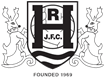 Code of Conduct for Coaches at Hampton RangersCoaches are key to the establishment of ethics in football. Their concepts of ethics are their attitude that directly affects the behaviour of players under their supervision. Coaches are, therefore, expected to pay particular care to the moral aspect of their conduct. Coaches must be aware that almost of all their everyday decisions and choices of actions. It is natural that winning constitutes a basic concern for coaches. This code is not intended to conflict with that. However, the code calls for coaches to disassociate themselves from a "win at-all-costs" attitude. Increased responsibility is requested from coaches involved in coaching young people. The health, safety, welfare and moral education of young people are a priority, before the achievement or the reputation of the club, school, coach or parent. Set out below is The F.A. Coaches Association Code of Conduct (which reflects the standards expressed by the National Coaching Foundation and the National Association of Sports Coaches) which forms the benchmark for all involved in coaching: 1. Coaches must respect the rights, dignity and worth of every person and treat each equally within the context of the sport. 2. Coaches must place the well-being and safety of each player above all other considerations, including the development of performance. 3. Coaches must adhere to all guidelines laid down by governing bodies. 4. Coaches must develop an appropriate working relationship with each player based on mutual trust and respect. 5. Coaches must not exert undue influence to obtain personal benefit or reward. 6. Coaches must encourage and guide players to accept responsibility for their own behaviour and performance. 7. Coaches must ensure that the activities they direct are appropriate for the age, maturity, experience and ability of players. 8. Coaches should, at the outset, clarify with the players (and, where appropriate, parent) exactly what is expected of them and what they are entitled to expect from their coach. 9. Coaches must co-operate fully with other specialists (e.g. other coaches, officials, sports scientists, doctors, physiotherapists) in the best interests of the player. 10. Coaches must always promote the positive aspects of the sport (e.g. fair play) and never condone violations of the Laws of the Game, behaviour contrary to the spirit of the Laws of the Game or relevant rules and regulations or the use of prohibited substances or techniques. 11. Coaches must consistently display high standards of behaviour and appearance. 12. Coaches must not use or tolerate inappropriate language.UPDATED JANUARY 2021HAYLEIGH COWELL